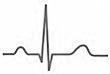 Program Teaching Info SheetThis table is made to assist with entering teaching into Acuity Star, by making the common choices more comprehensible. In program teaching section, select add new or clone. Under the Program section there is a drop down menu of different levels of courses (CME, Undergrad and Postgrad) with additional options for Admin. The first three tables are each of these without admin roles, and the last table is all levels with admin roles. In all tables there are three main columns:Common Names describes the name used colloquially, in the billing spreadsheets, or as seen on resumes. Type of Course/Activity is the corresponding selection in the drop down menu in Acuity Star to the common name. Starred (*) courses in this section are not available in the drop down menu as of now, and so Other must be selected with the text in this column entered into the description. ** Means this course belongs in another section of Acuity Star, which will be stated after the stars. Course/Activity is an area to put more detail about the course taught in Acuity Star. If this column has text already, this text MUST be entered into this box on Acuity Star, as this is used by administration to determine the point scheme awarded for this course. In all rows, more information can be added in this section that can provide a description of the activity. This can include the name of the lecture such as Toxicology Lecture or Emergency Care Week, the type of audience, such as Postgraduate Level 1, First Year Medical Students, or Allied Health Personnel, even if you used any teaching aids/ new strategies, or if you had any particular goals for that session. Other Notes on Program TeachingThe number of hours and number of sessions must be filled outFor Admin (course directors/coordinators), these go in twice in program teaching (once in as the instructor, once as the admin), and can also go in Leadership Evidence and Curriculum DevelopmentCheck the Initial Lecture box to show that this was your first lectureCheck the Faculty Development Box for courses that improve the teaching skills of other faculty membersIt is ideal for activities spanning more than a year to be separated into one entry per year of the activity (ie 1990-1995 would be five separate entries for one year each)Undergraduate Medical EducationPostgraduate Medical EducationContinuing Medical Education Admin Common NamesType of Course/ActivityCourse/ActivityClinical Methods, PCCM, (if not any of the options below), PCCM PedsInstructor- Clinical Methods(Enter all that apply: Consolidation, Pediatrics)Intro to Interv. Instructor- Clinical Methods- Introduction to InterviewingAdvanced Interviewing, Clinical Methods Ad. Int. Instructor- Clinical Methods- Advanced InterviewingPrimary Skills (Sept-Dec)Instructor- Clinical Methods- Primary Physical Skills IPrimary Skills (Jan-Aug)Instructor- Clinical Methods- Primary Physical Skills IIConsolidation CourseInstructor- Clinical Methods- ConsolidationSmall Group Child Health, Child Health Sm Gr. Lecturer- Medical SchoolChild Health Small Group SessionsMeds II, Emergency Care Week, Schulich UndergradYR2SmGrp(Phys/lead), Small Group SessionsEmergency CareDOM Meds II  Sim SessionsEmergency CareSimulation SessionsPortfolio Course*Portfolio CourseMSK, Musculoskeletal CourseInstructor- Clinical Methods- MSKOSCESupervisor/Examiner OSCE Year 2 or Year 4Meds III  Clerkship Teach, DOM Clerk Seminars, Clinical Clerk Seminar, Clerkship ProjectInstructor- Clerkship SeminarDOM Meds III CStar, Undergrad Sim Sessions, DOM Meds III Sim Sessions, CStar, DOM Meds III Clerkship SIM, DOM Meds III CStarInstructor- Clerkship SeminarDOM Simulation SessionsMeds III Clinical Service Teaching, Rotation Teaching**Use Clinical Service TeachingMeds IV I & T, Transition Course, ICE Course, ICE CHCS, Consolidation CourseI&T- Integration and Transition (formerly ICE)Meds IV Sim DayI&T- Integration and Transition (formerly ICE)Simulation Sessions POCUS teach-undergradPOCUS- Point of Care UltraSoundACLSAdvanced Life SupportAdvanced Cardiac Life SupportObservership*Medical Student ObservershipFamily Practice ElectiveInstructor Classroom TeachingTitle of the classWEMIGPresenter – UME SeminarWestern Emergency Med Interest GroupIV CourseInstructor Clinical SkillsIV Training CourseCommon NamesType of Course/ActivityCourse/ActivityFRCP Core, FRCPC Core, Small Groups Resident, Chief’s Rounds Instructor- Academic Half Day SeminarsFellowship of the Royal College of Physicians and Surgeons (FRCPC) Residents Core Content Sessions CCFP Core, CCFP Tint Rd’s, Tint Rounds, CCFP EM, Small Groups ResidentInstructor- Academic Half Day SeminarsCanadian College of Family Physicians (CCFP) Residents Core Content SessionsSummer School (if type of resident is not specified)Instructor- Academic Half Day SeminarsFellowship of the Royal College of Physicians and Surgeons (FRCPC) and Canadian College of Family Physicians (CCFP) Residents Core Content SessionsCombined Core, Small Groups Resident, FRCP/CCFPInstructor- Academic Half Day SeminarsFellowship of the Royal College of Physicians and Surgeons (FRCPC) and Canadian College of Family Physicians (CCFP) Residents Combined Core Content SessionsCore Rounds, CCFP Core RoundsDepartment RoundsCore Content Sessions (Include any that apply: Fellowship of the Royal College of Physicians and Surgeons (FRCPC) Residents or Canadian College of Family Physicians (CCFP) Residents)  Combined RoundsDepartment RoundsFellowship of the Royal College of Physicians and Surgeons (FRCPC) and Canadian College of Family Physicians (CCFP) Residents Combined RoundsWinter Orals, Mock Orals, Practice OralsExaminer-Practice Oral Exams Mock Orals (Include any that apply: Canadian College of Family Physicians (CCFP) Residents,  Fellowship of the Royal College of Physicians and Surgeons (FRCPC) Residents or Pediatric Residents)Examiner, FRCPC training examExaminer- Royal College(Include any that apply: Canadian College of Family Physicians (CCFP) Residents,  Fellowship of the Royal College of Physicians and Surgeons (FRCPC) Residents or Pediatric Residents)Examiner OSCEExaminer- OSCE PGY1 or PGY4ACLS, ACLS- Post grad, ATLS, ATLS- Postgrad, APLS, PALSAdvanced Life Support(Include any that apply: Advanced Cardiac Life Support , Advanced Trauma Life Support, Advanced Pediatric Life Support, Pediatric Advanced Life Support, Canadian College of Family Physicians (CCFP) Residents,  Fellowship of the Royal College of Physicians and Surgeons (FRCPC) Residents or Pediatric Residents)Resident Airway Day, Airway CourseRespiration and AirwaysWestern Airway Course (Include any that apply: Canadian College of Family Physicians (CCFP) Residents,  Fellowship of the Royal College of Physicians and Surgeons (FRCPC) Residents or Pediatric Residents)Airway Intervention and Management Education (AIME) Course (CAEP Curriculum)Respiration and AirwaysAirway Intervention and Management Education (AIME) (Include any that apply: Canadian College of Family Physicians (CCFP) Residents,  Fellowship of the Royal College of Physicians and Surgeons (FRCPC) Residents or Pediatric Residents)POCUS teachPOCUS- Point of Care UltraSoundIntroductory CoursePOCUS teach- Resident, US Resident, POCUS teach-  Paeds, US PedsPOCUS- Point of Care UltraSound(Include any that apply: Canadian College of Family Physicians (CCFP) Residents,  Fellowship of the Royal College of Physicians and Surgeons (FRCPC) Residents or Pediatric Residents)POCUS teach- Resident, POCUS exam- Resident, US ExamPOCUS- Point of Care UltraSoundPerforming Ultrasound Examinations  (Include any that apply: Canadian College of Family Physicians (CCFP) Residents,  or Fellowship of the Royal College of Physicians and Surgeons (FRCPC) Residents, and Pediatric Residents)Trauma SIM day, Resident SIM Day, FCRCP Sim Sessions, Low-Fi Sim Sessions, CCFP Sim Sessions, Family Practice Sim Sessions, Resident Sim Sessions*Simulation TeachingSimulation Sessions (Include any that apply: Canadian College of Family Physicians (CCFP) Residents,  Fellowship of the Royal College of Physicians and Surgeons (FRCPC) Residents or Pediatric Residents)Combined Sim Sessions*Simulation TeachingFellowship of the Royal College of Physicians and Surgeons (FRCPC) and Canadian College of Family Physicians (CCFP) Combined Simulation SessionsFamily Med. PracticumInstructor- Academic Half Day SeminarsFamily Medicine PracticumUME Seminar, Surgey Clerkship Seminar,Presenter UME SeminarDepartment of Surgery Clerkship Seminar SeriesBedside Teaching**Use Clinical Service TeachingLectureInstructor- Academic Half Day Seminars/If it is 1 Hour and it doesn’t say Academic  choose Presenter-Resident LectureWho was it for? What was the titleFamily Practice ElectivePresenter – Resident LectureCommon NamesType of Course/ActivityCourse/ActivityPOCUS- CME, US CME*Instructor- Hospital StaffPoint of Care UltraSound Techniques POCUS- CME, US-CMEInstructor- Faculty Development CoursePOCUS- Point of Care UltraSound Techniques Instructors’ Course ACLS-CME*Instructor- Hospital StaffAdvanced Cardiac Life Support ACLS-CMEInstructor- Faculty Development CourseAdvanced Cardiac Life Support Instructors’ Course ATLS, ATLS-CME*Instructor- Hospital StaffAdvanced Trauma Life Support ATLS, ATLS- CME Instructors CourseInstructor- Faculty Development CourseAdvanced Trauma Life Support Instructor’s Course APLS*Instructor- Hospital StaffAdvanced Pediatric Life Support APLS Instructor’s CourseInstructor- Faculty Development CourseAdvanced Pediatric Life Support  Instructor’s CoursePALS*Instructor- Hospital StaffPediatric Advanced Life Support PALSInstructor- Faculty Development CourseAdvanced Pediatric Life Support Instructors’ Course PALS Instructor’s CourseInstructor- Faculty Development CoursePediatric Advanced Life Support Emerge PE Half Day*Instructor- Hospital StaffEmergency Department PE Half Day Adult Airway Day*Instructor- Hospital StaffAdult Airway Day Adult Airway DayInstructor- Faculty Development CourseWestern Airway Course Instructor’s Course Airway Intervention and Management Education (AIME) Course (CAEP Curriculum)*Instructor- Hospital StaffAirway Intervention and Management Education (AIME) Airway Intervention and Management Education (AIME) Course (CAEP Curriculum) Instructor CourseInstructor- Faculty Development CourseAirway Intervention and Management Education (AIME) Instructor’s Course Paeds Fellows Core, PEM Fellows Peds ECG, PEM Fellows Crit. App.,Instructor- Fellow’s TeachingTeaching Emergency Fellows, Presenter Emergency RoundsPresenter- Department RoundsDivision Guest Speaker GrdRdsPresenter- Grand Rounds Day in Emergency MedicinePresenter- Site RoundsACLS/PALS/AIME/APLS/US Course to local hospital in Southern Ontario as part of the Medical Education Support to the surrounding regionInvited Lecturer (Choose one of Advanced Cardiac Life Support, Pediatric Life Support, Western Airway Course, Airway Intervention Management Education, Advanced Pediatric Life Support, Point of Care Ultrasound) (Enter if it is an Instructor’s Course or a Recertification Course)LevelCommon NamesType of Course/ActivityCourse/ActivityUndergradClinical Methods Courses, such as Advanced Interviewing or Primary Physical SkillsCoordinator- Clinical Methods  (Choose one: MSK, Introduction to Interviewing, Advanced Interviewing, Primary Physical Skills I, or Primary Physical Skills II)UndergradOSCE Course Director, OSCE Course CoordinatorCoordinator- OSCEUndergradDirector of the Clerkship program (overseeing Medical Students Clerkship experience)Director-Clerkship Undergrad(All other courses not listed above)Coordinator- Curriculum DevelopmentPostgradCourse CoordinatorProgram Director- PME/ Emergency MedicineAdvanced Life Support (Chose one of ATLS, APLS, PALS, AIME, or Western Airway Course)PostgradCourse CoordinatorProgram Director- PME/ Emergency MedicineCanadian College of Family Physicians (CCFP) Core Content SessionsPostgradCourse CoordinatorProgram Director- PME/ Emergency MedicineFellowship of the Royal College of Physicians and Surgeons of Canada (FRCP) Core Content SessionsPostgradCourse CoordinatorProgram Director- PME/ Emergency MedicinePOCUS- Point of Care UltraSoundPostgradCourse CoordinatorProgram Director- PME/ Emergency MedicineAdvanced Cardiac Life  SupportPostgradCourse CoordinatorDirector- Simulation ProgramSimulation Teaching CMECourse CoordinatorCoordinator- Continuing Medical EducationCMECourse Director, CME DirectorDirector- Continuing Medical EducationCMERounds CoordinatorCoordinator- Site Specific Rounds